ZałacznikiPoniżej 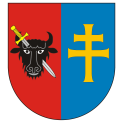 Starostwo Powiatowe w Kazimierzy WielkiejKoordynacja sytuowania projektowanych sieci uzbrojenia terenuMiejsceStarostwo Powiatowe w Kazimierzy Wielkiej ul. Partyzantów 29, 28-500 Kazimierza WielkaInformacjaJednostka prowadząca sprawę: Wydział Geodezji Katastru i Gospodarki Nieruchomościamitel. (41) 35 02 335Miejsce i sposób złożenia wniosku: ul. Partyzantów 29, piętro I  (dawna bursa)wniosek można : - złożyć w Punkcie Obsługi Interesantów, ul Partyzantów 29, I piętro - przesłać pocztą na adres: Starostwo Powiatowe w Kazimierzy Wielkiej, ul. Kościuszki 12, 28-500 Kazimierza WielkaGodziny urzędowania: codziennie od 730 do 1530Wymagane dokumentyWypełniony formularz wniosku o uzgodnienie sytuowania projektowanych sieci uzbrojenia terenuFormularz można pobrać: W Punkcie Obsługi Interesantów, ul Partyzantów 29, I piętro.Ze strony internetowej:Starostwa Powiatowego w Kazimierzy Wielkiej: www.kazimierzaw.pl/   Biuletynu Informacji Publicznej Starostwa Powiatowego w Kazimierzy Wielkiej, https://powiatkazimierza.wrota-swietokrzyskie.pl/ .Formularz dostępny jest w formie aktywnego odnośnika:  o uzgodnienie sytuowania projektowanych sieci uzbrojenia terenu.ZałącznikiDokumenty zawierające propozycję sytuowania projektowanych sieci zamieszczoną na planie sytuacyjnym lub na kopii aktualnej mapy zasadniczej.Termin załatwiania sprawyNiezwłoczne po pobraniu opłaty za uzgodnienie.OpłatyOpłaty naliczane są na podstawie art. 40b ust.1 ustawy Prawo geodezyjne i kartograficzne.Szczegółowe zasady obliczania wysokości opłaty zawarte są w załączniku do tej ustawy. Opłaty za udostępnione materiały zasobu należy uiścić na konto Starostwa Powiatowego w Kazimierzy  Wielkiej 02 8493 0004 0180 0130 0720 0003 Bank Spółdzielczy w Kielcach Oddział w Kazimierzy Wielkiej. Udostępnienie materiałów państwowego zasobu geodezyjnego i kartograficznego nie podlega opłacie skarbowej (art. 3 ustawy z dnia 16 listopada2006 r. o opłacie skarbowej).Opłacie skarbowej w wysokości 17 zł, podlega przedłożenie dokumentu stwierdzającego udzielenie pełnomocnictwa lub prokury oraz jego odpis, wypis lub kopia – od każdego stosunku pełnomocnictwa (prokury).Opłatę należy uiścić na konto Urzędu Miasta i Gminy Kazimierza Wielka, gotówką w kasie UMiG lub przelewem na rachunek: Nr konta: 18-8493-0004-0180-0130-0020-0001Tryb odwoławczyW przypadku sporu dotyczącego wysokości należnej opłaty, właściwy organ Służby Geodezyjnej i Kartograficznej wydaje decyzję administracyjną . Wniesienie odwołania od decyzji w sprawie ustalenia wysokości opłaty za udostępnianie materiałów zasobu nie wstrzymuje udostępnienia tych materiałów, pod warunkiem uiszczenia opłaty w wysokości ustalonej w zaskarżonej decyzji.Podstawa prawnaUstawa z dnia 17 maja 1989 r. - Prawo geodezyjne i kartograficzne                                      (Dz. U. z 2017 r. poz. 2101 z późn. zm.).Rozporządzenie Ministra Administracji i Cyfryzacji z dnia 5 września 2013 r. w sprawie organizacji i trybu prowadzenia państwowego zasobu geodezyjnego i kartograficznego(Dz. U. z 2013, poz.1183).Rozporządzenie Ministra Administracji i Cyfryzacji z dnia 9 lipca 2014 r. w sprawie udostępniania materiałów państwowego zasobu geodezyjnego i kartograficznego, wydawania licencji oraz wzoru Dokumentu Obliczenia Opłaty (DZ. U. Z 2014 r. poz. 917 z późn. zm.).Ustawa z dnia 16 listopada 2006 r. o opłacie skarbowej 
(Dz. U. z 2015 r. poz. 783 z późn. zm.).Ustawa z dnia 10 maja 2018 r. o ochronie danych osobowych 
(Dz. U. z 2018 r. poz. 1000).ROZPORZĄDZENIE PARLAMENTU EUROPEJSKIEGO I RADY (UE) 2016/679 –RODO z dnia 27 kwietnia 2016 r. w sprawie ochrony osób fizycznych w związku z przetwarzaniem danych osobowych i w sprawie swobodnego przepływu takich danych oraz uchylenia dyrektywy 95/46/WE (ogólne rozporządzenie o ochronie danych)OpisOchrona danych osobowychAdministratorem Danych Osobowych jest Powiat Kazimierski którego organem jest Starosta Kazimierski, mający siedzibę w Kazimierzy Wielkiej przy ul. Tadeusza Kościuszki 12, 28-500 Kazimierza Wielka, Nr telefonu: (41) 3502312, adres e-mail: starostwo@powiat.kazimierzaw.pl Złożenie przez  Panią/Pana wniosku powoduje, że dane osobowe podane przez Panią/Pana we wniosku, np. imię i nazwisko, adres zostają wprowadzone do zbioru Rejestr wniosków, prowadzonym przez Starostę Kazimierskiego.W Starostwie Powiatowym w Kazimierzy Wielkiej wyznaczony został Inspektor Ochrony Danych, z którym można się skontaktować pisemnie pod adresem e-mail inspektor@cbi24.pl .Przetwarzanie Pani/Pana danych osobowych odbywa się w związku z realizacją zadań własnych bądź zleconych Starostwu Powiatowemu w Kazimierzy Wielkiej, zgodnie z art. 6, art. 9, oraz art. 10 RODO.